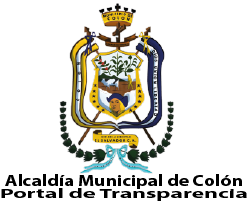 Nota: Para ver la resolución y la información entregada hacer clic en el enlace correspondiente. En el caso de algunos documentos entregados se han realizado versiones públicas según los artículos 24 y 30 de la Ley de Acceso a la Información Pública para proteger datos personales.ListadoSolicitudAnexo001-2020 UAIPEnlace ResoluciónInformación entregadaParte 1Parte 2002-2020 UAIPEnlace ResoluciónInformación entregada